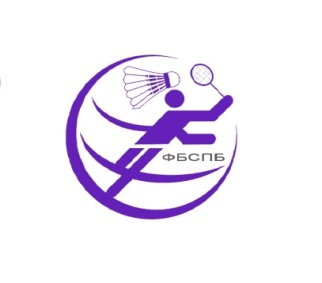 				Общественная организация 				«Региональная спортивная федерация бадминтона Санкт-Петербурга»
				191186, Санкт-Петербург, ул.Миллионная, д.22								НОМЕР _________ПРОГРАММА РАЗВИТИЯ БАДМИНТОНА В САНКТ-ПЕТЕРБУРГЕ НА ПЕРИОД С 2019 ПО 2022 г.2019 г.СОДЕРЖАНИЕ:													стр.I.    ПАСПОРТ ПРОГРАММЫ 										3II.  АНАЛИЗ СОСТОЯНИЯ И ПЕРСПЕКТИВЫ РАЗВИТИЯ БАДМИНТОНА В CАНКТ-ПЕТЕРБУРГЕ		5III.  ЦЕЛИ И ЗАДАЧИ ПРОГРАММЫ, ОЖИДАЕМЫЕ РЕЗУЛЬТАТЫ ЕЕ РЕАЛИЗАЦИИ			9	- Цели и задачи	- Сроки достижения целей и решения задач	- Ожидаемые результаты реализации Программы исходя из установленных сроков	   и этапов ее реализации	- Целевые показатели ПрограммыIV.  ПЕРЕЧЕНЬ И ОПИСАНИЕ ПРОГРАММНЫХ МЕРОПРИЯТИЙ, А ТАКЖЕ СРОКИ ИХ ВЫПОЛНЕНИЯ	9	- Перечень программных мероприятий	- Этапы ПрограммыV.   ЦЕЛЕВАЯ КОМПЛЕКСНАЯ ПРОГРАММА ПОДГОТОВКИ СПОРТСМЕНОВ CАНКТ-ПЕТЕРБУРГА 	12	- Тенденции и перспективы развития бадминтона	- План прогноз выступления спортивной сборной команды Санкт-Петербурга	  на всероссийских спортивных соревнованиях	- Содействие в отборе спортсменов для формирования спортивной	  сборной команды Санкт-Петербурга	- Содествие в научно-методическом, медико-биологическом, медицинском	  и антидопинговом обеспечении спортивной сборной команды Санкт-Петербурга	- Содействие в учете тренировочных условий и используемых спортивных баз	   при подготовке спортивной сборной команды Санкт-Петербурга	- Содействие в формировании организационной структуры спортивной сборной	  команды Санкт-Петербургра, повышение квалификации тренеров и специалистов	- Материально-техническое и финансовое обеспечение подготовки	  спортивной сборной команды Санкт-ПетербургаI.  ПАСПОРТ ПРОГРАММЫ РАЗВИТИЯ БАДМИНТОНАЦелевые показатели Программы II.  АНАЛИЗ СОСТОЯНИЯ И ПЕРСПЕКТИВЫ РАЗВИТИЯ БАДМИНТОНА В CАНКТ-ПЕТЕРБУРГЕБадминтон в миреБадминтон является олимпийским видом спорта с 1992 года (Барселона). Однако первые соревнования в этом виде спорта состоялись еще в 1899 году (Чемпионат Великобритании). Всемирная федерация Бадминтона (BWF) была создана в 1934 году. На тот момент в нее входило восемь стран. На сегодняшний день BWF включает 176 стран, из пяти регионов: Азия, Европа, Америка, Африка и Океания. Самыми сильными странами по количеству игроков мирового уровня являются: Китай, Дания, Индия, Индонезия, Малазия и Южная Корея. Популярность бадминтона в мире увеличивается последние десятилетия. Причины этого: 1. обширная сетка международных и национальных турниров. 2. наличие международной и национальных систем рейтинга спортсменов. 3. активное развитие молодежного, студенческого и ветеранского бадминтона. 4. Колоссальная популярность спорта в самых густонаселенных странах мира, испытывающих при этом экономический рост. Бадминтон в Российской федерацииБадминтон в России имеет долгую историю. Национальная Федерация Бадминтона России (НФБР) была образова в 1992 году и стала правоприемницей Федерации СНГ и далее – СССР, существовавшей с 1962 года. НФБР входит в состав Европейской Федерации Бадминтона. На сегодняшний день в России проводятся два регулярных международных турнира входящих в рейтинг BWF, это “Russian Open”, который в последние годы проводится во Владивостоке и “White Nights” в Гатчине (Л.О.)Кроме этого в России Бадминтон приобретает все большую популярность как массовый спорт среди молодежи, студентов и энтузиастов здорового образа жизни. За последние два года, только в Москве было открыто около 15 площадок (в том числе на базе ВУЗов) в которых организован тренировочный процесс для любителей спорта.ПОЛОЖЕНИЕ БАДМИНТОНА В САНКТ-ПЕТЕРБУРГЕВ Санкт- Петербурге за последние 10 лет наметилась стойкая тенденция увеличения числа занимающихся бадминтоном среди детей, любителей,студентов, а также растет кол-во спортсменов приносящих городу медали на соревнованиях Всероссийского и международного уровня.На 2018 год в Санкт-Петербурге 6 спортсменов, занимающих лидирующие места во всероссийском рейтинге.Также подрастает резерв, потенциально готовый войти в состав сборной страны и завоевывать медали ЧР и международных турниров.На 2018 г в Спб проводится 24 турнира, включенные в календарь соревнований ФБСпб. Такие как: детско-юношеские первенства Спб, любительские турниры по бадминтону, личный чемпионат Санкт-Петербурга и Кубка Санкт-Петербурга по бадминтону, командный чемпионат Санкт-Петербург, первенство районов Санкт-Петербурга среди юных и взрослых спортсменов, чемпионат среди ветеранов по бадминтону, Чемпионат Санкт-Петербурга по бадминтону среди студентов высших учебных заведений, Всероссийский юношеской турнир серии Гран-при, посвященный Дню космонавтики и всероссийский юношеский турнир «северная столица», Всероссийский турнир серии Гран-при «Медный всадник».Также позитивный тренд в увеличении кол-ва залов, любительских клубов, организаций- пропоганидирующих бадминтон.    1. Формирование и укрепление финансово-экономической базы бадминтона.Финансово-экономической база бадминтона в Санкт-Петербурге формируется из разных источников финансирования за счет прямой и косвенной финансовой поддержки из государственного бюджета и за счет привлеченных средств. Ежегодный бюджет вида спорта – бадминтон Календарного плана Комитета по физической культуре и спорту по виду спорта, реализацию которого осуществляет СПб ГАУ «Центр сборных команд Санкт-Петербурга» составил:в 2017 году до 3 600 000 руб. В структуре бюджета по виду спорта Бюджет по команде мастеров составлял 1.000.000 руб. в 2014 и 2015 годах, после окончания участия команды ФИНЭК в суперлиге Кубка НФБР в 2016 и 2017 годах средства были перераспределены на мероприятия Федерации и выезды на международные турниры ведущей спортсменки СПб Ксении Поликарповой для отбора на Олимпиаду.По КП из бюджета СПб проходят все официальные соревнования без оплаты турнирного взноса участниками с предоставлением зала ДЮШОР КОМЕТА на безвозмездной основе. За что мы, безусловно благодарны школе. Но к сожалению, наша ведущая школа не может предоставить зал на безвозмездной основе для проведения всех запланированных соревнований Федерации и не все мероприятия Федерации самоокупаемы за счет турнирного взноса. Субсидия из бюджета Санкт-Петербурга по инициативе членов Федерации от депутатов Законодательного собрания Санкт-Петербурга на  финансирование спортивных и тренировочных мероприятий по бадминтону составила:в 2017 году – 430 000 руб. (по инициативе тренера Терентьева И.В. члены сборной команды СПб выехали на ТМ в Краснодарский край, район Туапсе) и 1 000 000 руб. на софинансирование двух финальных туров серии ГРАН-ПРИ, где предоставлялся Призовой фонд победителям.На сегодняшний день текущие расходы Федерации минимизированы и составляют 350 000 руб. в год, в штате состоит только президент, без которого Федерация существовать не сможет, сокращена ставка бухгалтера, Федерация переведена на бухгалтерские услуги. Безусловно, благодаря коммерческой серии Гран-При АВС, которую мы начали проводить с 2016 года и развивать, а также с помощью привлечения дополнительного субсидийного финансирования мы сможем и должны выйти на другой уровень.     2. Развитие материально-технической базы бадминтона в Санкт-Петербурге.Работа по развитию материально-технической базы бадминтона в Санкт-Петербурге идет по четырем направлениям:- Первое, Федерация ведет работу по анализу состояния бадминтонных залов, а также поиску и открытию новых мест на спортивных объектах, отвечающих всем нормам техники безопасности и санитарно-эпидемиологическим требованиям, соответствующих требованиям проведения мероприятий по бадминтону.С каждым годом увеличивается численность, занимающихся бадминтоном, на чемпионатах и первенствах Санкт-Петербурга растет количество участников, появляется все больше родителей, желающих отдать своих детей в бадминтон, все это характеризует рост популярности бадминтона и доказывает, что бадминтон – массовый вид спорта. Уже сейчас проведение соревнований городского уровня невозможно на 4-х кортах, минимальное количество площадок для проведения соревнований - 6 шт., оптимальное – 8 шт. Динамичное развитие бадминтона в Санкт-Петербурге и значительное увеличение количества людей, интересующихся и занимающихся бадминтоном, привели к тому, что возникла проблема с местами проведения соревновательных мероприятий. Выяснилось, что в городе всего два зала, которые на сегодняшний момент имеют в наличие специализированное бадминтонное оборудование на 6-ть бадминтонных кортов с необходимой высотой потолка 9 метров и соответствующим под бадминтон освещением.- Второе, ведется работа по развитию сети бесплатных бадминтонных секций для детей в государственных учреждениях в разных районах СПб. На сегодняшний день в городе насчитывается 4 отделения:Ведущее отделение в СПб ГБОУДОД ГКСДЮШОР «Комета», тренировочный процесс проходит во Фрунзенском и Приморском районах. Основное достижение в развитии материально-технической базы бадминтона в Санкт-Петербурге за период 2011-20144 г.г. - это то, что в зале СПб ГБОУДОД ГКСДЮШОР «Комета» по адресу: Загребский бульвар, дом 28 приведена в соответствие требованиям правил бадминтона и мировыми стандартами международной федерации материально-техническая база отделения бадминтона, а именно специализированное покрытие и освещение. Теперь члены сборной команды Санкт-Петербурга имеют возможность ежедневно тренироваться с 2-х разовыми тренировками на специализированном бадминтонном оборудовании. Однако, в связи с высокой загруженностью зала СПб ГБОУДОД ГКСДЮШОР «Комета» тренировочным и соревновательным процессом, есть сложности с проведением в зале всех запланированных официальных мероприятий. Также рост количества желающих заниматься бадминтоном на отделении показывает, что 6 кортов в зале уже недостаточно для тренировочного процесса.В сентябре 2011 года открыто отделение бадминтона в ГОУ ДОД СДЮСШОР №1 Калининского района, тренировочный процесс проходит в Калининском, Красносельском и Пушкинском районах. Материально-техническая базу отделения предназначена только для проведения тренировочного процесса учащихся групп начальной подготовки и зал по адресу: Гражданский пр., дом 7 можно рассматривать только для проведения школьных соревнований. В зале невозможно проведение мероприятий даже городского уровня из-за отсутствия специализированного покрытия, вместительных раздевалок, мест для зрителей и зоны отдыха, а также высота потолка и освещение в зале не соответствуют требованиям проведения мероприятий городского уровня, размер зала не позволяет разместить более 3-х кортов, что в настоящий период недостаточно даже для проведения Первенств СПб.Активно развивается ДЮСШ №2 В.О., в которой на сегодняшний день числятся 4 тренера.Есть бесплатные секции в различных р-нах СПб, а также увеличено количество высших учебных заведений, которые культивируют бадминтон и проводят занятия по бадминтону для студенческой молодежи.- Третье, ведется работа по развитию сети платных бадминтонных секций для населения в разных районах СПб. Открыто много коммерческих групп, платные услуги предоставляются как в государственных учреждениях, так и коммерческих.- Четвертое, строительство бадминтонного центра в Санкт-Петербурге. Необходимо отметить, что в соответствии с действующим законодательством строительство новых спортивных объектов, реконструкция и ремонт существующих объектов недвижимости осуществляется за счет государственных средств или частных инвестиций, соответственно 2 пути: быстрый и долгий. Быстрый – строительство Центра за счет средств инвестора и долгий – включение строительства Центра бадминтона в Программу, а также перепрофилирование одного из Газпромовских Центров.Строительство и реконструкция спортивных объектов финансируемых из бюджета Санкт-Петербурга осуществляется на основе Закона о бюджете Санкт-Петербурга на соответствующий календарный год, в котором представлены адресные перечни нового строительства, реконструкции и ремонта объектов, в том числе отрасли физическая культура и спорт. Завершенные строительством объекты являются собственностью Санкт-Петербурга, регистрируются соответствующим образом и распоряжением КУГИ Санкт-Петербурга передаются в оперативное управление государственным учреждениям или на основе договора аренды другим пользователям.Спортивные объекты, построенные за счет средств частных инвесторов, являются их собственностью и могут быть по решению собственников переданы или проданы другим физическим лицам или администрации Санкт-Петербурга. Оформление объекта недвижимости в государственную собственность осуществляется на основании постановления Правительства Санкт-Петербурга Комитетом по управлению городским имуществом в установленном законом порядке. Федерация провела ряд встреч в этом направлении с различными инвесторами, а также Правительством Санкт-Петербурга, в том числе и с представителями Комитета по физической культуре и спорту СПб.    3. Совершенствование организационной структуры управления Федерации.21 марта 2018 года в Комитете по физической культуре и спорту СПб проведена отчетно-выборная конференция общественной организации «Региональная спортивная федерации бадминтона Санкт-Петербурга». В повестку дня входили следующие вопросы: отчет Президиума о проделанной работе, отчет ревизора, доклад о приоритетных направлениях развития бадминтона в Санкт-Петербурге, выборы руководящих органов, членство в Федерации. Центральными вопросами конференции были отчет Президиума о проделанной работе и выборы Президента и Президиума Федерации.На состоявшейся конференции члены Федерации подтвердили доверие Президенту Федерации и единогласно выбрали Александру Федорову Президентом Федерации на последующие четыре года. Вновь утвержденным Президентом Федерации была озвучена новая структура Федерации, согласно которой в организационную структуру управления введен новый Комитет по массовому спорту, в который вошли такие комиссии, как комиссия по ветеранскому бадминтону, комиссия по студенческому спорту, комиссия по инвалидному спорту и комиссия по школьному спорту. Согласно новой структуре Председатель Попечительского Совета занимает теперь в Федерации надзирательную позицию, а текущий руководящий орган состоит из реально работающих бадминтонистов, которые занимаются текущей деятельностью в Федерации и развитием бадминтона в Санкт-Петербурге. Новый рабочий Президиум во главе с Президентом был утвержден в следующем составе: Председатель Комитета по развитию – Александр Бусов, Председатель Судейского Комитета – Анатолий Петрунин, Председатель Тренерского Комитета – Людмила Укк, Председатель Комитета по массовому спорту – Максим Левитин. Сформированный рабочий Президиум Федерации, члены которого выполняют организационно-функциональную деятельность согласно организационной структуры возглавляют Комитеты по направлениям, положения которых обновлены и утверждены на Президиуме. Федерация постоянно ведет работу по формированию и обновлению Попечительского Совета Федерации, привлечению новых членов Федерации, а также налажено взаимодействие с Национальной федерацией бадминтона России.    4. Развитие трудового потенциала и формирование системы мотивации, учёбы и повышения квалификации спортсменов, тренеров и судей по бадминтону.Развитие трудового потенциала вида спорта осуществляется по трем основным категориям трудовых ресурсов: спортсмены, тренеры, судьи.- Федерация ведется учет наиболее талантливых и перспективных спортсменов с поддержкой их спортивной карьеры. Результативные перспективные спортсмены получили возможность участвовать в международных соревнованиях, направлены письма в Комитет по физической культуре и спорту по премированию спортсменов и тренеров по итогам чемпионатов и первенств России, спартакиады учащихся и молодежи. Ведущие результативные спортсмены, члены сборной команды Санкт-Петербурга поставлены на должность тренера-инструктора в СПб ГБОУДОД ГКСДЮШОР «Комета». К сожалению, наша ведущая спортсменка СПб Ксения Поликарпова сменила спортивное гражданство и не сможет представлять Санкт-Петербург на всероссийской и международной арене. Федерация ведет реестр тренерского состава Санкт-Петербурга и учет наиболее результативных тренеров. Созданы условия для поступления в Национальный государственный университет физической культуры, спорта и здоровья им. П.Ф. Лесгафта с зачислением на тренерский факультет, на кафедру спортивных игр. Тренеры отправлены от своих школ на переподготовку и повышение квалификации в Национальный государственный университет физической культуры, спорта и здоровья им. П.Ф. Лесгафта. В рамках обмена опытом, развития системы учёбы и повышения квалификации тренеров Федерация организует тренерские семинары и мастер-класс, содействует в поиске мест работы для тренерских кадров. По рекомендации Федерации тренер СПб ГБОУДОД ГКСДЮШОР «Комета» Виктор Малютин назначен тренером сборной команды России.По судейскому составу ведется реестр судейского состава. Федерацией проводятся регулярные семинары перед ответственными мероприятиями, повышаются судейские категории, наши питерские судьи приглашаемы на всероссийские и международные соревнования. Председатель Судейского Комитета, Петрунин А.В. является членом Всероссийской коллегии судей. В ноябре 2014 года обновлена база судейского корпуса Санкт-Петербурга. Судейский корпус Федерации составляет 39 судей, в том числе 4 судьи всероссийской категории, 20 - судей - 1К, 6 судей – 2К и 9 судей – 3К.    5. Популяризация бадминтона в Санкт-Петербурге и оптимизация системы проведения соревнований по бадминтону в Санкт-Петербурге.Популяризация бадминтона и совершение системы проведения соревнований осуществляются параллельно и взаимозависимо по следующим направлениям:- Оптимизация Календаря мероприятий происходит путем составления корректного Календарного плана мероприятий (по срокам) в соответствии с Календарем НФБР и международной федерации, а также учетом участия членов сборной команды Санкт-Петербурга в чемпионатах и первенствах России, а также международных турнирах.- Повышение статуса соревнований всероссийского уровня достигается за счет включения соревнований в Календарь НФБР и всероссийский рейтинг, а также за счет присвоения турнирам статуса «этапа всероссийской серии», «количества звезд». По итогам соревнований подаются результаты для обновления всероссийского рейтинга и обновляется рейтинг Санкт-Петербурга в пяти разрядах: мужская одиночка, женская одиночка, мужская пара, женская пара и смешанная пара (микст), что, безусловно, очень важно для бадминтонистов. Рейтинг спортсмена позволяет пройти отбор на важные официальные мероприятия: чемпионат и Кубок России, чемпионат Европы и мира, Олимпийские игры. Согласно Календарному плану Федерация организует и проводит в Санкт-Петербурге минимум 4 мероприятия в год всероссийского уровня с разными группами по уровню участников и возрастной категории (юноши, взрослые, ветераны). - Проведение в Санкт-Петербурге чемпионатов и первенств России, а также международных мероприятий.В целях популяризации бадминтона среди населения и развития бадминтона как спорта высших достижений Федерация ежегодно подает заявки на проведение в Санкт-Петербурге чемпионатов и первенств России. Все заинтересованные в развитии вида спорта регионы подают заявки на проведение и участвуют в конкурсном отборе НФБР. Проведение первенств и чемпионатов России, а также других официальных мероприятий позволяет населению региона увидеть бадминтон не только как массовый спорт, но и как спорт высших достижений, а для молодого поколения – это хороший теоретический курс, эмоциональный подъем, желание играть как сильнейшие и достичь высоких результатов. В результате жесткой конкуренции регионов по проведению чемпионатов и первенств России Федерация провела в 2014 и 2015 годах 2 тур и суперфинал Суперлиги Кубка НФБР, в 2015 году лично-командное первенство России до 13 лет, в 2016 году проведен чемпионат России среди ветеранов.- Повышение условий материально-технической базы для проведения соревнований. Соревнования проходят на специализированном покрытии с профессиональным оборудованием утвержденной единой маркой воланов с награждением победителей и призеров. При взаимодействии с Федерацией в 2014 году в СПб ГБОУДОД ГКСДЮШОР «Комета» установлено освещение, необходимое для проведения соревнований самого высокого уровня.- Совершенствование информационного обеспечения осуществлено путем электронной предварительной подачи заявок, разработки Федерацией программы для обеспечения судейства, которая позволяет произвести автоматически и корректно жеребьевку в соответствии с рейтингом спортсменов, расстановку спортсменов, расчет времени начала игры спортсменов и оптимальное расписание игр. Результаты соревнований обновляются и размещаются в интернете на сайте Федерации http://badm.spb.ru/ и международном сайте турниров: http://www.tournamentsoftware.com/. - Взаимодействие со средствами массовой информации. На все соревнования привлекаются средства массовой информации для освещения хода соревнований и популяризации бадминтона в целом. Вся информация о бадминтоне осуществляется через официальный сайт Федерации: www.badm.spb.ru.- Ведется группа Федерации ВК и сайт Федерации.III.  ЦЕЛИ И ЗАДАЧИ ПРОГРАММЫ, ОЖИДАЕМЫЕ РЕЗУЛЬТАТЫ ЕЕ РЕАЛИЗАЦИИЦели и задачиЦель 1. Создание в Санкт-Петербурге условий для систематических занятий бадминтоном широких словев населения. В том числе: спорта высших достижений, молодежного спорта (спортивного резерва), массового спорта, так же и элемента здорового образа жизни и семейного досуга.Цель 2. Увеличение количества занимающихся бадминтоном спортсменов и любителей путем популяризации спорта среди широких слоев населения как современного, популярного и доступного вида спорта и развитии материально-технической базы бадминтона. Цель 3. Содействие духовному и физическому развитию личности, воспитанию патриотизма, формированию посредством бадминтона активной жизненной позиции.Задачи:-  Обеспечение лидирующих позиций питерских спортсменов-бадминтонистов в российском и международном спортивном движении.- Создание условий для высококачественного учебно-тренировочного процесса, целенаправленной специализированной подготовки сборных команд Санкт-Петербурга, проведения учебно-тренировочных сборов, участия в первенствах и чемпионатах Санкт-Петербурга и России.-    Осуществление мер по социальной защите и поощрению спортсменов, тренеров, руководителей, специалистов.-    Совершенствование организационной структуры бадминтона в Санкт-Петербурге.-  Обеспечение взаимодействия государственных и общественных форм управления бадминтоном в Санкт-Петербурге.-  Совершенствование ресурсного обеспечения бадминтона: финансового, кадрового, материально-технического, информационного, научно-методического.-    Создание условий для устойчивого развития бадминтона в Санкт-Петербурге.Этапы и сроки реализации Программы:Разработка Программы – до 31 декабря 2018 года.Утверждение Программы – 31 декабря 2018 года Программа утверждена на заседании Президиума ОО «РС федерация бадминтона Санкт-Петербурга».Реализация Программы – с 01 января 2019 года по 31 декабря 2022 года.IV.  ПЕРЕЧЕНЬ И ОПИСАНИЕ ПРОГРАММНЫХ МЕРОПРИЯТИЙ, А ТАКЖЕ СРОКИ ИХ ВЫПОЛНЕНИЯV.   ЦЕЛЕВАЯ КОМПЛЕКСНАЯ ПРОГРАММА ПОДГОТОВКИ СПОРТСМЕНОВ CАНКТ-ПЕТЕРБУРГАПлан прогноз выступления спортивной сборной команды Санкт-Петербурга  на всероссийских и международных соревнованияхВ 2018 году Санкт-Петербург был представлен на кубке России 6-ю спортсменами. Федерация и руководство сборной команды города ставит перед собой амбициозную задачу добиться участия 8-10 спортсменов в Кубке России и 10-и спортсменов в Чемпионате России к 2022 году. При этом наши спортсмены должны входить в тройку сильнейших на названных чемпионатах. Достижение этих целей позволит обеспечить лучшим из наших спортсменов достаточно высокий международный рейтинг для конкуренции за попадание на олимпийские игры 2020. Кроме этого главной целью для нашей сборной является успешное выступление наших спортсменов на Чемпионатах европы и мира. Так в 2018 г. В чемпионате мира учавствовал 1 представитель из Санкт-Петербурга, задача к 2020 выставить (с учетом рейтинга) 2 спортсменов (врослых) и 3-х в молодежной сборной.- Содействие в отборе спортсменов для формирования спортивной сборной команды Санкт-Петербурга- Содествие в научно-методическом, медико-биологическом, медицинском и антидопинговом обеспечении спортивной сборной команды Санкт-Петербурга- Содействие в учете тренировочных условий и используемых спортивных баз при подготовке спортивной сборной команды Санкт-Петербурга- Содействие в формировании организационной структуры спортивной сборной команды Санкт-Петербургра, повышение квалификации тренеров и специалистов- Материально-техническое и финансовое обеспечение подготовки спортивной сборной команды Санкт-ПетербургаПринятона заседании Региональной спортивной федерации бадминтона Санкт-Петербурга___ , _________ 20___ г.Утверждаю:Президент федерации Федорова Александра Юрьевнам.п. ___________________________________Наименование программыПрограмма развития бадминтона в Санкт-петербурге на период с 2019 по 2022 г. (Программа)Дата утверждениянаименование и номер соответствующего решения постоянно действующего руководящего органа региональной спортивной федерацииНаименование региональной спортивной федерацииОбщественная организация “Региональная спортивная федерация бадминтона Санкт-Петербурга”Цели и задачи ПрограммыЦель 1. Создание в Санкт-Петербурге условий для систематических занятий бадминтоном широких словев населения. В том числе: спорта высших достижений, молодежного спорта (спортивного резерва), массового спорта, так же и элемента здорового образа жизни и семейного досуга.Цель 2. Увеличение количества занимающихся бадминтоном спортсменов и любителей путем популяризации спорта среди широких слоев населения как современного, популярного и доступного вида спорта и развитии материально-технической базы бадминтона. Цель 3.  содействие духовному и физическому развитию личности, воспитанию патриотизма, формированию посредством бадминтона активной жизненной позиции.Задачи:-обеспечение лидирующих позиций питерских спортсменов-бадминтонистов в российском и международном спортивном движении;-создание условий для высококачественного учебно-тренировочного процесса, целенаправленной специализированной подготовки сборных команд Санкт-Петербурга, проведения учебно-тренировочных сборов, участия в первенствах и чемпионатах Санкт-Петербурга и России; -осуществление мер по социальной защите и поощрению спортсменов, тренеров, руководителей, специалистов-совершенствование организационной структуры бадминтона в Санкт-Петербурге;-обеспечение взаимодействия государственных и общественных форм управления бадминтоном в Санкт-Петербурге;-совершенствование ресурсного обеспечения бадминтона: финансового, кадрового, материально-технического, информационного, научно-методического;-создание условий для устойчивого развития бадминтона в Санкт-Петербурге;Сроки и этапы реализации ПрограммыРазработка программы до 21 марта 2018 года.Программа развития бадминтона в Санкт-Петербурге на 2015-2018 года была утверждена на Конференции ОО «РС федерация бадминтона Санкт-Петербурга» 21.03.2018 г.Реализация программы с 01 января 2019 года по 31 декабря 2022 года.Ожидаемые конечные результаты реализации Программы-Программа позволит сохранить существующую на сегодняшний день положительную динамику развития бадминтона.-В ходе реализации мер, предусмотренных программой, увеличится количество жителей Санкт-Петербурга, вовлеченных в занятия по бадминтону.-Программа предусматривает создание оптимальных условий для организации соревновательной деятельности по бадминтону и обеспечение регулярности проведения массовых физкультурных и спортивных мероприятий на территории Санкт-Петербурга.-За время реализации Программы увеличится количество участвующих в мероприятиях учащихся, студентов и работающей молодежи, станет больше спортсменов - разрядников по бадминтону.-Важным результатом реализации программных мероприятий будет усовершенствование системы подготовки кадров по бадминтону.-Программа предусматривает повышение уровня обеспечения безопасности проводимых физкультурных и спортивных мероприятий. -Проведение научно-практических конференций и семинаров по бадминтону, участие во всероссийских научно-практических конференциях по проблемам развития бадминтона будет способствовать развитию научно-теоретических и методических основ развития бадминтона в Санкт-Петербурге. Исполнители основных мероприятий программыОсновной исполнитель - Общественная организация «Региональная спортивная федерация бадминтона Санкт-Петербурга». В рамках реализации Программы развития бадминтона в Санкт-Петербурге на 2019-2022 года намечено взаимодействие ОО «РС федерация бадминтона Санкт-Петербурга» с Правительством Санкт-Петербурга, в первую очередь с Комитетом по физической культуре и спорту Санкт-Петербурга, Комитетом по молодежной политике и взаимодействию с общественными организациями, Комитетом по образованию, Комитетом по строительству, Комитетом по инвестициям и стратегическим проектам, Комитетом по печати и взаимодействию со средствами массовой информации, Комитетом по социальной политике Санкт-Петербурга, а также Администрациями районов города Санкт-Петербурга и Законодательным собранием Санкт-Петербурга. Выработан механизм сотрудничества с организациями бадминтонной направленности: Национальной федерацией бадминтона России, Федерацией бадминтона Ленинградской области, Финской спортивной Федерацией и Федерацией бадминтона Эстонии. Безусловно, выполнение мероприятий программы по направлениям невозможно без совместной деятельности с такими организациями, как Санкт-Петербургское государственное учреждение «Центр подготовки спортивных сборных команд Санкт-Петербурга», СПб ГБОУДОД ГКСДЮШОР «Комета», СДЮШОР №1 Калининского района, ДЮСШ №1 В.О., Санкт-Петербургское государственное учреждение здравоохранения «Городской врачебно-физкультурный диспансер», Национальный государственный университет физической культуры, спорта и здоровья имени П.Ф.Лесгафта, Российский студенческий спортивный союз, Санкт-Петербургская региональная общественная студенческая физкультурно-спортивная организация «Буревестник», Региональная общественная организация «Школьная спортивная Лига Санкт-Петербурга», Санкт-Петербургская общественная организация «Федерация физической культуры и спорта инвалидов Санкт-Петербурга» и др.ЦелевойпоказательЕд.изм.Значение показателяЗначение показателяЗначение показателяЗначение показателяЦелевойпоказательЕд.изм.2019 год2020 год2021 год2022 годОбщая численность занимающихся бадминтоном в Санкт-Петербурге согласно рейтингу, в т.ч. МС и МСМКчел.2000     22	210023220019250022Общая численность бесплатно занимающихся в ГУ спортивной направленности чел.500600700800Общая численность специализированных  залов, отвечающим стандартам проведения международных соревнованийшт.1111Общая численность специализированных   залов, отвечающим стандартам проведения всероссийских соревнованийшт.2223Общая численность  бадминтонных залов для проведения городских соревнований, в т.ч. со специализированном бадминтонным оборудованиемшт.92102112123Общая численность отделений бадминтона в Санкт-Петербурге, в т.ч. в ДЮСШОРшт.42425252Общая численность высших учебных заведений, культивирующих бадминтон шт.17181920Общая численность коллективов, секций, команд по бадминтонушт.50535860Количество квалифицированных тренеров по бадминтонучел.20212223Количество инструкторов по бадминтонучел.30323436Число спортсменов членов/кандидатов сборных команд России чел.5566Количество аттестованных судей по бадминтону, в т.ч. ВКчел.395445486526Количество регулярно проводимых соревнований по бадминтону, в т.ч.-Первенства и чемпионаты СПб,-открытые городские соревнования-всероссийского уровня серия Гран-при-чемпионаты и первенства России, -международного уровняшт.15722201782320189332020103420Объем финансирования бадминтона, в том числе- бюджет Комитета по виду спорта бадминтон,-привлеченные бюджетные средства (субсидии, ассигнования),-привлеченные средства целевого назначения,-привлеченные внебюджетные средства (пожертвования)Тыс.руб.2.0504.0003003502.3005.0003004002.5006.0004004502.7007.000400500№ п/пНаименование мероприятийСроки испол-нияОсновные исполнители мероприятийОжидаемые результаты1. Создание материально-технических условий для дальнейшего развития бадминтона в Санкт-Петербурге1. Создание материально-технических условий для дальнейшего развития бадминтона в Санкт-Петербурге1. Создание материально-технических условий для дальнейшего развития бадминтона в Санкт-Петербурге1. Создание материально-технических условий для дальнейшего развития бадминтона в Санкт-Петербурге1. Создание материально-технических условий для дальнейшего развития бадминтона в Санкт-Петербурге1.1Проведение инвентаризации объектов материально-технической базы по бадминтону и обновление реестра физкультурно-спортивных сооружений по бадминтону в Санкт-Петербурге2019Комитеты ФБСПБ, Комитет по физической культуре и спорту, Комитет по управлению городским имуществом,  администрации районов Санкт-Петербурга Информационное обеспечение всех исполнителей Программы о материально-технической базе бадминтона в Санкт-Петербурге1.2Реализация инвестиционных проектов по строительству, ремонту и реконструкции объектов материально-технической базы развития бадминтона в Санкт-Петербурге (за счет бюджетных и внебюджетных источников)2020-2022Комитет по физической культуре и спорту, Комитет по строительству, Комитет по инвестициям и стратегическим проектам, Федерация бадминтона Санкт-ПетербургаПовышение качества тренировочных процессов и повышения уровня проводимых спортивных мероприятий по бадминтону1.3Обеспечение бадминтонным инвентарем и оборудованием отделений и секций бадминтона государственных образовательных учреждений, спортивных объектов, центров, клубов2019-2022Комитет по физической культуре и спорту, Комитет по образованию, Администрации районов Санкт-Петербурга, Федерация бадминтона 
Санкт-ПетербургаПовышение качества тренировочных процессов и повышения уровня проводимых спортивных мероприятий по бадминтону2. Оптимизация сети учреждений и организаций, культивирующих бадминтон в Санкт-Петербурге2. Оптимизация сети учреждений и организаций, культивирующих бадминтон в Санкт-Петербурге2. Оптимизация сети учреждений и организаций, культивирующих бадминтон в Санкт-Петербурге2. Оптимизация сети учреждений и организаций, культивирующих бадминтон в Санкт-Петербурге2. Оптимизация сети учреждений и организаций, культивирующих бадминтон в Санкт-Петербурге2.1Создание оптимальных условий для тренировочного и соревновательного процесса членам сборной команды Санкт-Петербурга и команде мастеров 2019-2022 СПб ГАУ «Центр подготовки»Федерация бадминтона Санкт-ПетербургаРазвитие и продвижение бадминтона как спорта высших достижений2.2Открытие отделения бадминтона в Городском специализированном детско-юношеском спортивного центре олимпийского резерва2019-2020Комитет по физической культуре и спорту, Федерация бадминтона Санкт-Петербурга (Комитет по развитию, Исполнительный комитет)Расширение сети ДЮСШОР, отделений, секций по бадминтону, развитие спорта высших достижений2.3Учреждение детско-юношеских спортивных школ по бадминтону (открытие учебных отделений, спортивных секций в существующих школах) в административных районах Санкт-Петербурга2019-2022Комитет по физической культуре и спорту, Комитет по образованию, администрации районов Санкт-Петербурга, Федерация бадминтона Санкт-Петербурга (Комитет по развитию, Исполнительный комитет)Расширение сети ДЮСШ, отделений, секций по бадминтону, развитие детско-юношеского спорта2.4Содействие созданию в городе сети клубов \ секций для для занятия детей дошкольного возраста2019-2022Федерация бадминтона Санкт-Петербурга. Комитет по образованию. Коммерческие бадминтонные клубы. СДЮШОР.Создание клуба \ секции в каждом районе Санкт-Петербурга. Общее кол-во занимающихся детей к 2020 – 200 человек. 2.5Содействие созданию в Санкт-Петербурге клубов для занятий бадминтоном детей школьного возраста 2019-2022Федерация бадминтона Санкт-Петербурга. Комитет по образованию. Коммерческие бадминтонные клубы. Комитет по физической культуре и спортуСоздание бадминтонных секций при клубах и учебных заведениях с целью приобщения школьников к здоровому образу жизни, создания резерва талантов для поступления в СДЮШОР и популяризации бадминтона. Общее кол-во занимающихся к 2022 – 300 человек. Проведение минимум 1 ежегодного турнира среди школьников любителей начиная с 2020 г. 2.6Популяризация бадминтона в городе через организацию занятий, турниров для работников в крупных организациях и корпорациях Санкт-Петербурга2019-2022Федерация бадминтона Санкт-Петербурга. Коммерческие бадминтонные клубы. Комитет по физической культуре и спорту.  Администрации районов Санкт-Петербурга.  Смольный.Организация секций на собственной базе организаций, либо привлечение на особых условиях массы работников крупных предприятий в клубы для регулярных занятий бадминтоном. Проведение “Корпоративных” турниров. Привлечь 6 организаций (до 250 человек) к занятию бадминтоном к 2022 году.3. Повышение качества и эффективности кадрового и методического обеспечения развития бадминтона в Санкт-Петербурге3. Повышение качества и эффективности кадрового и методического обеспечения развития бадминтона в Санкт-Петербурге3. Повышение качества и эффективности кадрового и методического обеспечения развития бадминтона в Санкт-Петербурге3. Повышение качества и эффективности кадрового и методического обеспечения развития бадминтона в Санкт-Петербурге3. Повышение качества и эффективности кадрового и методического обеспечения развития бадминтона в Санкт-Петербурге3.1Создание и ведение реестра тренеров, содействие в повышении квалификации тренерских кадров2019-2022Федерация бадминтона Санкт-Петербурга (Тренерский комитет), Национальный государственный университет физической культуры, спорта и здоровья имени П.Ф.ЛесгафтаПовышение качества преподавания и предоставления услуг по тренировочному процессу, подготовка кадров, информационное обеспечение3.2Создание и ведение реестра спортсменов с подтвержденными разрядами и подведомственной принадлежностью, содействие в оформлении спортивных разрядов и паспортов спортсменам2019-2022Федерация бадминтона Санкт-Петербурга (Судейский комитет, Тренерский комитет, Комитет по массовому спорту) Информационное обеспечение, улучшение условий для формирования сборных команд Санкт-Петербурга3.3Организация и проведение аттестации спортивных судей Санкт-Петербурга по бадминтону, ведение и обновление реестра судей, содействие в повышении квалификации судей2019-2022Федерация бадминтона Санкт-Петербурга (Судейский комитет)Повышение качества проводимых соревнований по бадминтону, информационное обеспечение3.4Разработка примерных учебных планов и образовательных программ по бадминтону для детско-юношеских спортивных школ и спортивных бадминтонных центров (клубов)2019-2022Комитет по физической культуре и спорту, Федерация бадминтона Санкт-Петербурга (Комитет по развитию, Тренерский комитет)Координация деятельности ДЮСШ и центров бадминтона, методическая поддержка, повышение качества услуг по бадминтону3.5Участие во всероссийских научно-практических конференциях и семинарах по проблемам вида спорта 2019-2022Национальная федерация бадминтона России, Федерация бадминтона Санкт-Петербурга Совершение методического обеспечения4. Подготовка, организация и проведение спортивных мероприятий по бадминтону4. Подготовка, организация и проведение спортивных мероприятий по бадминтону4. Подготовка, организация и проведение спортивных мероприятий по бадминтону4. Подготовка, организация и проведение спортивных мероприятий по бадминтону4. Подготовка, организация и проведение спортивных мероприятий по бадминтону4.1Подготовка и организация участия членов сборных команд Санкт-Петербурга в чемпионатах России, Первенствах России, Кубке России, Спартакиаде молодежи и Спартакиаде учащихся (личном и командном зачетах)2019-2022Комитет по физической культуре и спорту Санкт-Петербурга, СПб ГАУ «Центр подготовки спортивных сборных команд Санкт-Петербурга», Федерация бадминтона Санкт-ПетербургаПовышение уровня личного мастерства спортсменов, развитие спорта высших достижений повышение позиций Санкт-Петербурга среди других регионов России 4.2Подготовка, организация и обеспечение участия членов сборных команд и спортсменов Санкт-Петербурга во всероссийских и международных соревнованиях2019-2022Комитет по физической культуре и спорту Санкт-Петербурга СПб ГАУ «Центр подготовки спортивных сборных команд Санкт-Петербурга», Федерация бадминтона Санкт-Петербурга, Администрации районов, спортивные школыПовышение уровня личного мастерства спортсменов, развитие спорта высших достижений, повышение позиций питерских спортсменов во всероссийском,международном рейтинге4.3Организация и проведение любительских турниров по бадминтону 2019-2022Комитет по физической культуре и спорту Санкт-Петербурга,  Администрации районов Санкт-Петербурга, Федерация бадминтона Санкт-ПетербургаПопуляризация бадминтона среди населения и увеличение массовости4.4Организация и проведение детско-юношеских первенств Санкт-Петербурга по бадминтону2019-2022Комитет по физической культуре и спорту, СПб ГАУ «Центр подготовки», Федерация бадминтона Санкт-ПетербургаПовышение уровня мастерства спортсменов, формирование юношеских сборных команд Санкт-Петербурга4.5Организация и проведение массовых мероприятий для популяризации бадминтона в Санкт-Петербурге2019-2022Комитет по физической культуре и спорту, СПб ГАУ «Центр подготовки», Федерация бадминтона Санкт-ПетербургаПопуляризация бадминтона среди населения и увеличение массовости4.6Организация и проведение личного чемпионата Санкт-Петербурга и Кубка Санкт-Петербурга по бадминтону 2019-2022Комитет по физической культуре и спорту, СПб ГАУ «Центр подготовки», Федерация бадминтона Санкт-ПетербургаПовышение уровня мастерства спортсменов, формирование взрослой сборной команды Санкт-Петербурга4.7Организация и проведение командного чемпионата Санкт-Петербурга по бадминтону2019-2022Комитет по физической культуре и спорту, СПб ГАУ «Центр подготовки», Федерация бадминтона Санкт-Петербурга, клубыПовышение уровня мастерства спортсменов, развитие профессиональной бадминтонной лиги4.8Организация и проведение соревнований на первенство районов Санкт-Петербурга по бадминтону среди юных и взрослых спортсменов2019-2022Комитет по физической культуре и спорту, Администрации районов, Федерация бадминтона Санкт-ПетербургаПопуляризация бадминтона среди населения и увеличение массовости4.9Организация и проведение чемпионата среди ветеранов по бадминтону 2019-2022Комитет по физической культуре и спорту, СПб ГАУ «Центр подготовки», Федерация бадминтона Санкт-ПетербургаПопуляризация бадминтона среди населения, увеличение массовости, внедрение здорового образа жизни среди населения, поддержка пожилого поколения и ветеранского спорта4.10Организация и проведение Чемпионата Санкт-Петербурга по бадминтону среди студентов высших учебных заведений2019-2022Комитет по физической культуре и спорту, Комитет по науке и высшей школе, СПб ГАУ «Центр подготовки», Федерация бадминтона Санкт-ПетербургаПопуляризация бадминтона среди студенческой молодежи, увеличение массовости, внедрение здорового образа жизни среди студентов4.11Всероссийский турнир ветеранов памяти М.И. Сахарова2019-2022Национальная федерация бадминтона России, Федерация бадминтона Санкт-Петербурга, СПб ГАУ «Центр подготовки»Популяризация бадминтона, повышение массовости, развитие и поддержка ветеранского движения4.12Всероссийский юношеской турнир серии Гран-при, посвященный Дню космонавтики и всероссийский юношеский турнир «северная столица»2019-2022Национальная федерация бадминтона России, Федерация бадминтона Санкт-Петербурга, СПб ГАУ «Центр подготовки»Популяризация бадминтона, повышение массовости, развитие и поддержка детско-юношеского спорта4.13Всероссийский турнир «Петербург»2019-2022Национальная федерация бадминтона России, Федерация бадминтона Санкт-Петербурга, СПб ГАУ «Центр подготовки»Популяризация бадминтона, повышение массовости, развитие и спорта высших достижений4.14Всероссийский турнир серии Гран-при «Медный всадник» 2019-2022Национальная федерация бадминтона России, Федерация бадминтона Санкт-Петербурга, СПб ГАУ «Центр подготовки»Популяризация бадминтона, повышение массовости, развитие и поддержка спорта высших достижений, повышение уровня спортивного мастерства спортсменов4.15Организация и проведение в Санкт-Петербурге всероссийских и международных соревнований по бадминтону (чемпионатов и первенств)2019-2022Комитет по физической культуре и спорту, Национальная федерация бадминтона России. Федерация бадминтона Санкт-Петербурга, СПб ГАУ «Центр подготовки»Популяризация бадминтона, повышение массовости, развитие и поддержка спорта высших достижений, повышение уровня спортивного мастерства питерских спортсменов4.16Рекламно-информационное сопровождение и поддержка спортивных мероприятий, функционирование официального сайта Федерации, взаимодействие со СМИ2019-2022Комитет по физической культуре и спорту, Национальная федерация бадминтона России. Федерация бадминтона Санкт-Петербурга, Комитет по печати и СМИПопуляризация бадминтона среди широких слоев населения